Publicado en España el 21/05/2019 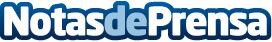 Las empresas que utilizan la nube mejoran su atención al cliente afirma el Grupo TemelLa gestión documental cambia la forma en la que empresas se relacionan con los clientesDatos de contacto:Periodistas Reunidos913804419Nota de prensa publicada en: https://www.notasdeprensa.es/las-empresas-que-utilizan-la-nube-mejoran-su Categorias: Nacional Sociedad E-Commerce Recursos humanos Innovación Tecnológica http://www.notasdeprensa.es